License No : ……………………….………                           File No : ……………………………….TELECOMMUNICATIONS REGULATORY COMMISSION OF SRI LANKA   APPLICATION FOR ISSUE OF GUEST AMATEUR RADIO LICENSE Name of Applicant (in Block Capitals): Title: ……………………………………………………………………………………………………………………………                                    First/ Middle Names: ………………………………………………………………………………………….……….                                      Surname: …………………………………………………………………………………………………………………..…Postal Address in Home Country:  ………………………………………………………………………………………………………………………………………….……………………………………………………………………………….................................................................……………………………………………………………………………………………………………………………………  Nationality:  ……………………………………………………………………………………………………………….. Passport No. and Country of issue: ……………………………………………………………………….………Profession /Occupation:  ……………………………………………………………..…………………………….... (a) Date of Birth …………………………..…..……………  (b) Age: ……………………………………………...Telephone No.: …………………………………………………………………………………………………………… Mobile ………………………………………………………………………………………………………………………... E-Mail …………………………………………………………………………………………………………………………(Please tick ✓ one box only) What type of Visa do you posses:   Resident    	Visitors   	Other    	 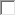 If others, please specify …………..………………………………………………………………………………… Have you been issued with Sri Lankan Amateur Radio License before? Yes    	     No   If so, give details: …………………………………………………………………………………. Resident Address in Sri Lanka with telephone number: …………………………………………... ……………………………………………………………………………………………………………………………………………………………………………………………………………………………………………………………………………………Station Address (if different from Resident Address above): ……………………………………………………………………..…………………………………...……………………………... ………………………………………………………………………………………………………………………………….………Period of stay in Sri Lanka: From ………………………………...  to ……………………………………… Whether you possess an amateur radio license issued by the Radio Regulatory Division of the Telecommunications Administration of your home country if so,  Details of Communication Point  Technical Details of Equipment          (Photocopies of technical specifications of equipment should be furnished)  Details of Antenna  Supplementary Information:  I do hereby certify that the information furnished above is complete, true correct to the best of my knowledge and agree to observe Sri Lanka rules and regulations concerning Amateur Radio Service. Date:   ……………………………… 		Signature of Applicant …………………………………... Name of Applicant 	……………………………………… ---------------------------------------------------------------------------------------------------------------------------  (Instructions) Please submit following with your application Photocopy of the Amateur Radio License of the home country: 		⎕Photocopies of technical specifications of equipment: 			⎕Two (2) passport size photographs 35x45 (in mm): 			⎕Police clearance certificate from the country of origin:			⎕Letter from two local referees: 						⎕Copy of the Passport:  							⎕Copy of Visa: 									⎕--------------------------------------------------------------------------------------------------------------------------- (FOR OFFICE USE ONLY) Amount Paid: …………………………………………………………………………………………….. General Receipt No:   …………………………………….          Dated ……………………...…... License No: ………………………………………………………………………………………………... Date of Issue / Renewal of License: ……………………………………………………………... Observations / Remarks: ………………………………………………………………………….... License issued General/Book: ………………………………………………………………………. Period of validity: …………………………………………………………………………………....……Officer checked: …………………………………………………………………………………………… 	(a).  Class of License …………………………………………… 	(b). Bands of operation …………………………………………… 	(c). The Callsign allocated …………………………………………… 	(d). Country of issue …………………………………………… 	(e). Date of issue …………………………………………… 	(f). Date of expiry ……………………………………………Type of Station Location of Station or Registration No. of the vehicle Number of Units Base /FixedMobile Portable / Hand Held Additional Equipment Make & Model Serial No TX Power  Radio Frequency bands Class of Emission Base / Fixed Mobile Portable/Hand Held Additional Station Type Height Above Ground Level (m) Maximum Gain Polarization Base / Fixed Mobile Portable Additional 